ΠΡΟΓΡΑΜΜΑ ΜΕΤΑΠΤΥΧΙΑΚΩΝ ΣΠΟΥΔΩΝ«ΗΛΕΚΤΡΟΝΙΚΟ ΕΠΙΧΕΙΡΕΙΝ ΚΑΙ ΨΗΦΙΑΚΟ ΜΑΡΚΕΤΙΝΓΚ»ΔΕΛΤΙΟ ΤΥΠΟΥ	Το  Τμήμα Διοικητικής Επιστήμης και Τεχνολογίας του Πανεπιστημίου Δυτικής Μακεδονίας διοργανώνει για 4η χρονιά, σύμφωνα με τις διατάξεις του Ν.4957/2022 (Α’ 141), το Πρόγραμμα Μεταπτυχιακών Σπουδών (ΠΜΣ), με τίτλο: «Ηλεκτρονικό Επιχειρείν και Ψηφιακό Μάρκετινγκ». 	Σκοπός του μεταπτυχιακού είναι η εκπαίδευση στην οργάνωση, δημιουργία και διοίκηση σύγχρονων επιχειρήσεων που δραστηριοποιούνται στο ηλεκτρονικό επιχειρείν, την ενσωμάτωση τεχνικών ηλεκτρονικού επιχειρείν σε παραδοσιακές επιχειρήσεις, αλλά και στη χρήση σύγχρονων τεχνικών ψηφιακού μάρκετινγκ από επιχειρήσεις και οργανισμούς του ιδιωτικού και του δημοσίου τομέα.	 Στόχος είναι η εξειδικευμένη και εφαρμοσμένη επιστημονική εκπαίδευση και έρευνα σε σύγχρονα θέματα και πρακτικές ηλεκτρονικού επιχειρείν και ψηφιακού μάρκετινγκ. Η εκπαίδευση, η έρευνα και οι πρακτικές ασκήσεις του προγράμματος εστιάζονται σε θέματα απόκτησης ικανοτήτων και εμπειρίας μέσα από την εφαρμογή των ψηφιακών εργαλείων και συστημάτων με παράλληλη θεωρητική και πρακτική εξειδίκευση στα απαραίτητα πεδία του ψηφιακού περιβάλλοντος, για τη δημιουργία και λειτουργία νέων επιχειρήσεων εστιασμένων στο ηλεκτρονικό επιχειρείν, τον ψηφιακό μετασχηματισμό υπαρχόντων επιχειρήσεων και οργανισμών, και στη βελτίωση και ανάπτυξη της προβολής επιχειρήσεων και οργανισμών με τη χρήση ψηφιακού και social media μάρκετινγκ και τεχνικών συμβατών με το σύγχρονο ψηφιακό περιβάλλον και τεχνολογία.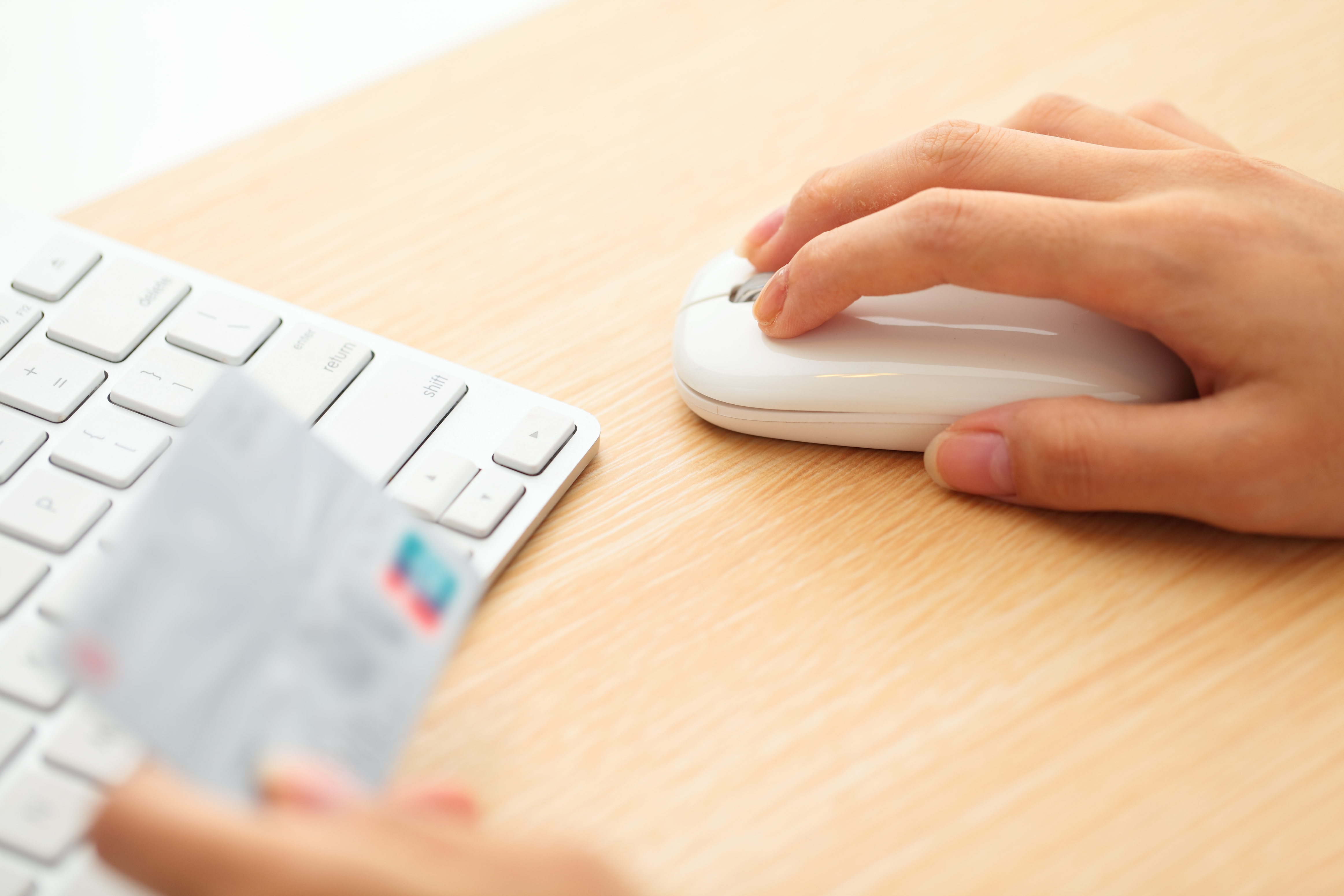 Το «ΠΜΣ» θα ξεκινήσει το ακαδημαϊκό έτος 2023-2024 και τα μαθήματα θα διεξάγονται στην Κοζάνη με δυνατότητα ηλεκτρονικής παρακολούθησης ποσοστού του προγράμματοςΕνημέρωση για περαιτέρω διαδικασίες από την ιστοσελίδα μας https://ebdm.uowm.gr